1 этап. Прием заявок родителей (законных представителей) детей на выдачу медицинских справок в электронном виде детям для возобновления посещения ДОО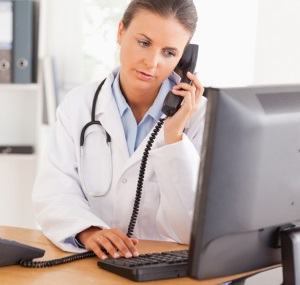 Адонина Яна Сергеевна, сотрудник ОГБУЗ "Яковлевская ЦРБ" ежедневно в течение рабочего дня по телефону 8 (47244) 5-74-65 принимает заявки от родителей (законных представителей) детей на оформление медицинских справок в электронном виде для возобновления посещения ДОО;При приеме заявки регистрирует в специальном журнале информацию о ребенке (ФИО, дата рождения, домашний адрес, наименование посещаемого ДОО);Информирует в обязательном порядке родителей ребенка о дате начала посещения ДОО ребенком (заявки на выдачу справок в электронном виде, принятые до 12-00 часов, дают возможность посещение ребенком ДОО через 1 рабочий день, заявки,  принятые после 12-00 часов дают возможность посещения ребенком ДОО через 2 рабочих дня);предоставляет врачам-педиатрам участковым (семейным врачам) принятые заявки в день их поступления.